OŠ ANTE STARČEVIĆAHrvatskih pavlina 4242 250 Lepoglava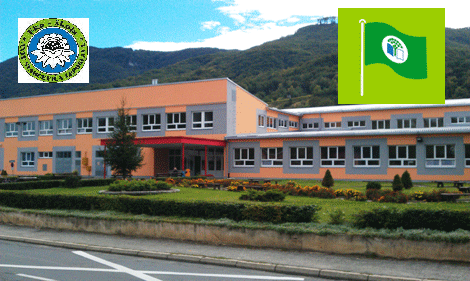 za šk. god. 2022./2023.KLASA:602-01/22-20/1URBROJ:2186-123-22-1Temeljem članka 28. Zakona o odgoju i obrazovanju u osnovnoj i srednjoj školi (NN 87/2008), Školski odbor Osnovne škole Ante Starčevića Lepoglava na sjednici održanoj 29. 9. 2022. godine, na prijedlog Učiteljskog vijeća i nakon razmatranja na sjednici Vijeća roditelja, donio jeŠKOLSKI KURIKULUMUvod    	Pod pojmom Školskog kurikuluma podrazumijevamo sve sadržaje, procese i aktivnosti koji su usmjereni ostvarivanju ciljeva i zadaća odgoja i obrazovanja kako bismo promovirali  intelektualni, osobni, društveni i tjelesni razvoj učenika. On obuhvaća, osim službenih programa nastave, i druge programe koje škola provodi, pokazuje brojne aktivnosti učenika i učitelja, pokazuje po čemu je škola prepoznatljiva.    	Školski kurikulum temelji se na učeničkoj razini znanja, interesa i sposobnosti, na raznolikosti i kompleksnosti obrazovnih interesa i potreba učenika, roditelja i lokalne zajednice, stalnom porastu znanja te na potrebi oblikovanja učenikove osobnosti u svijetu koji se stalno mijenja.    	Planiranim aktivnostima, programima i projektima težimo kvalitetnim rezultatima ostvariti ciljeve usmjerene na učenika i njegov razvoj, stručnu samostalnost i odgovornost učitelja, samostalnost i razvoj škole te uz potporu uže i šire društvene zajednice doprinijeti izgradnji učinkovitog i kvalitetnog obrazovnog sustava. Školski kurikulum objavljen na mrežnim stranicama škole dostupan je učenicima, roditeljima i svima zainteresiranima za život i rad škole.Karakteristike školskog kurikulumatežište obrazovnog procesa nije više sadržaj već cilj i rezultat obrazovanjarazvoj sustava procjene i samoprocjene u obrazovanjuusmjerenost ka kvaliteti rezultata usmjerenost na učenika i proces učenjasamostalnost i razvoj školestručnu samostalnost i odgovornost učiteljalokalna i šira podrška zajednice za učinkovit i kvalitetan obrazovni sustav. Sastavnice školskog kurikulumaaktivnost, program ili projektciljevinamjenanositelji i njihova odgovornostnačin realizacijevremenik detaljan troškovniknačin vrednovanja i korištenja rezultata vrednovanja.Vizija školeVizija je sretno, zdravo i kreativno dijete koje raste i razvija svoje potencijale u sigurnom i poticajnom okruženju. Misija školeOdgojem i kvalitetnim obrazovanjem osposobljavati učenike za samostalan i odgovoran život, cjeloživotno učenje, poštivanje osnovnih ljudskih vrijednosti, suradnju, zajedništvo, toleranciju i nenasilno rješavanje sukoba i problema.StrategijaOsmišljavanje, odabir i primjena nastavnih načela, metoda i aktivnosti koje će poticati učenike i pružati mogućnost razvoja na svim područjima njihove osobnosti.PREPOZNATLJIVOST ŠKOLEKako bismo mogli zadovoljiti visoke kriterije u obrazovnom i odgojnom radu, okrenuti smo trajnom stručnom usavršavanju i zapošljavanju kvalitetnih učitelja. Uz redovito stručno usavršavanje u organizaciji AZOO-a i Ministarstva znanosti i obrazovanja većina  učitelja i zaposlenika završila je projekt informatičke izobrazbe prema ECDL standardu. Učiteljica informatike mentor je u varaždinskom „Centru izvrsnosti“.Humanistička edukacija kao načelo rada u našoj školi u središte nastavnog procesa stavlja učenika poštujući ne samo njegove kognitivne sposobnosti nego emocije i ponašanje. Uloga učitelja nije samo davanje informacija nego se od njega traže organizacijske i kreativne sposobnosti te dovoljno vremena i volje da prihvati nešto nestereotipno i novo. Posebno se naglašava važnost dobre komunikacije i timski rad učitelja.           Škola radi u jednoj smjeni od 2004.  godine, a učenicima osigurava mliječni i redoviti kuhani obrok. Obroci se pripremaju prema smjernicama Ministarstva i nutricionističkim vrijednostima. 
          Učenje stranih jezika od rane školske dobi višegodišnja je tradicija. Naša je škola među prvima uvela rano učenje drugog stranog jezika. Za to je pokazala interes i naša lokalna zajednica koja je u početku sufinancirala rano učenje drugog stranog jezika.Škola je prepoznatljiva po uvažavanju različitih potreba učenika. Posebna se pažnja posvećuje učenicima s teškoćama u razvoju i darovitim učenicima.Škola je od 2011. godine nizom aktivnosti na razini cijele ustanove uključena u projekt „Sigurniji Internet za djecu i mlade“.Pored redovne i izborne nastave škola kontinuirano provodi i druge programe s učenicima: terenska nastava, škola u prirodi, ekskurzije, izleti, kulturna djelatnost, školski list „Koraci“. Učenici su uključeni u brojne grupe dodatne nastave i izvannastavnih aktivnosti. Vrijedni rezultati na državnoj razini ostvarivani su na natjecanjima iz hrvatskoga jezika, informatike, geografije, njemačkoga jezika i likovne kulture. Škola je uključena u UNICEF-ov projekt „Stop nasilju među djecom“ i bila je među prvih 12 škola u Hrvatskoj koje su dobile to priznanje. Škola je uključena u UNICEF-ov humanitarni i edukativni projekt „Škole za Afriku“.Škola pripada drugoj generaciji ekoškola, status je obnovila šest puta nakon čega joj je dodijeljen dijamantni status.Učenici i učitelji redovito sudjeluju na školskim, županijskim i državnim natjecanjima u organizaciji Agencije za odgoj i obrazovanje. Pored toga, redovito se uključuju u međunarodno natjecanje iz matematike „Klokan“, Festival matematike, „Hippo“ natjecanje iz engleskog jezika, međužupanijsko natjecanje „Informatička štafeta“, Festival informatike te projekte Croatian makers lige i ProMikro.Škola ima velik voćnjak s oko 500 stabala voćaka o kojima brine voćarska grupa uz pomoć učitelja i tehničkog osoblja. Od prošle nastavne godine od jabuka iz voćnjaka radi se sok koji se poslužuje u školskoj kuhinji.Zahvaljujući aktivnosti cvjećarske grupe, škola ima predivno uređen okoliš škole, a školski je prostor prepun cvijeća. Škola je dobila brojna priznanja Turističke zajednice grada Lepoglave i Turističke zajednice Varaždinske županije za okoliš škole. Škola je i nositelj „Cvjetne zastave“ za najljepši vrt kontinentalne Hrvatske.Školska zadruga „Stezica“ redovito osvaja priznanja na državnim smotrama učeničkog zadrugarstva. Učenička grupa „Dubravka“ njeguje izradu lepoglavske čipke na bateke, a školski suvenir ima status suvenira Grada i Županije.O svim aktivnostima obavještavamo roditelje, javnost i medije te radimo videozapise i fotodokumentaciju.
Iznimno je dobra suradnja s Gradom Lepoglava uz čiju su pomoć realizirani Škola košarke, Škola rukometa, Međunarodna škola nogometa i Informatičke radionice.DOPUNSKA NASTAVADODATNA NASTAVAIZBORNA NASTAVAIZVANNASTAVNE AKTIVNOSTII. Školska zadruga „Stezica“II. Ostale izvannastavne aktivnostiIZVANŠKOLSKE AKTIVNOSTINATJECANJA (školska, županijska, državna)PROJEKTI/AKTIVNOSTIPLAN IZVANUČIONIČNE NASTAVEPLAN TERENSKE / IZVANUČIONIČNE NASTAVE OD 1. DO 8. RAZREDAPLANIRANE AKTIVNOSTI JEDNODNEVNIH IZLETA I MATURALNOG PUTOVANJAPRODUŽENI BORAVAKLepoglava, 29.9.2022.Predsjednik Školskog odbora:                           					                                                                	   Ravnatelj škole:Vesna Gal, diplomirana učiteljica razredne nastave	       							                      Ratko Tomić, prof.Naziv aktivnostiCilj aktivnostiNamjenaNositelj aktivnostiNačin realizacijeVremenikTroškovnikNačin vrednovanjaDopunska nastava iz hrvatskog jezika za 1. razredIndividualni rad s učenicima koji imaju poteškoće u svladavanju početnog čitanja i pisanja.Pomoć učenicima koji otežano usvajaju gradivo kod usvajanja nastavnog gradiva.UčiteljicaLjubica Vuglač.Neposredni individualni rad i rad u malim skupinama.Tijekom cijele nastavne godine, 1 sat tjedno.Potrošni materijal za izradu dopunskog materijala za rad.Usmena i pismena provjera, opisno praćenje napredovanja učenika.Dopunska nastava iz matematike za 1. razredUsvajanje brojevnog niza do 20 i računskih radnji zbrajanja i oduzimanja uz pomoć didaktičkih materijala.Pomoć učenicima koji otežano usvajaju gradivo pri usvajanju matematičkih spoznaja i matematičkih operacija do 20.Učiteljica Vesna Gal.Neposredni individualni rad i rad u malim skupinama.Tijekom cijele nastavne godine, 1 sat tjedno.Potrošni materijal za izradu dopunskog materijala za rad.Listići, usmene i pismene provjere, opisno praćenje napredovanja učenika.Dopunska nastava iz hrvatskog jezika za 2. razredRazvijanje vještine čitanja i pisanja i usvajanje  gramatičkih i pravopisnih sadržaja.Pomoć učenicima koji otežano usvajaju gradivo pri usvajanju slova, riječi, rečenica i pomoć pri čitanju i razumijevanju pročitanih sadržaja.UčiteljIvan Bešlić.Neposredni individualni rad i rad u malim skupinama.Tijekom cijele nastavne godine, 1 sat tjedno.Potrošni materijal za izradu dopunskog materijala za rad.Usmena i pismena provjera, opisno praćenje napredovanja učenika.Dopunska nastava iz matematike za 2. razredUsvajanje brojevnog niza do 100 i računskih radnji zbrajanja i oduzimanja uz pomoć didaktičkih materijala.Pomoć učenicima koji otežano usvajaju gradivo pri usvajanju matematičkih spoznaja i matematičkih operacija do 100.Učiteljica Martina Brežni.Neposredni individualni rad i rad u malim skupinama.Tijekom cijele nastavne godine, 1 sat tjedno.Potrošni materijal za izradu dopunskog materijala za rad.Listići, usmene i pismene provjere, opisno praćenje napredovanja učenika.Dopunska nastava iz hrvatskog jezika za 3. razredRazvijanje vještine čitanja i pisanja i usvajanje  gramatičkih i pravopisnih sadržaja.Pomoć učenicima koji otežano usvajaju gradivo pri usvajanju slova, riječi, rečenica i pomoć pri čitanju i razumijevanju pročitanih sadržaja.UčiteljicaSnježana Krnic.Neposredni individualni rad i rad u malim skupinama.Tijekom cijele nastavne godine, 1 sat tjednoPotrošni materijal za izradu dopunskog materijala za rad.Usmena i pismena provjera, opisno praćenje napredovanja učenika.Dopunska nastava iz matematike za 3. razredIndividualni rad s učenicima koji imaju poteškoća kod usvajanja nastavnog gradiva.Pomoć učenicima koji otežano usvajaju gradivo pri usvajanju matematičkih znanja, razvoj samostalnostiUčiteljicaVesna Geček.Neposredni individualni rad i rad u malim skupinama.Tijekom cijele nastavne godine, 1 sat tjednoPotrošni materijal za izradu dopunskog materijala za rad.Listići, usmene i pismene provjere, opisno praćenje napredovanja učenika.Dopunska nastava iz hrvatskog jezika za 4. razredIndividualni rad s učenicima koji imaju poteškoće u svladavanju redovne nastave, pomoć pri usvajanju novog gradiva, točno i izražajno čitanje.Pomoć učenicima koji otežano usvajaju gradivo u razvijanju jezičnih vještina, točnog i izražajnog čitanja, usmenog i pismenog izraza.UčiteljicaValentina Končevski.Neposredni individualni rad i rad u malim skupinama.Tijekom cijele nastavne godine, 1sat tjedno.Potrošni materijal za izradu dopunskog materijala za rad.Usmene provjere (čitanje, prepričavanje), pismene provjere (sastavci, provjera gramatike i pravopisa).Dopunska nastava iz matematike za 4. razredIndividualni rad s učenicima koji imaju poteškoća kod usvajanja nastavnog gradiva.Pomoć učenicima koji otežano usvajaju gradivo pri usvajanju matematičkih znanja, razvoj samostalnosti.UčiteljicaAna Šumečki.Neposredni individualni rad i rad u malim skupinama.Tijekom cijele nastavne godine, 1 sat tjedno.Potrošni materijal za izradu dopunskog materijala za rad.Listići, usmene i pismene provjere, opisno praćenje napredovanja učenika.Dopunska nastava iz matematike za  6. i 7. razredPomoć učenicima s poteškoćama usvajanja gradiva i učenicima s prilagodbom sadržaja u ovladavanju temeljnim znanjima iz matematike.Ovladavanje temeljnim znanjima kao preduvjetom za uspješan nastavak školovanja.Učiteljica matematike  Gordana Perković.Motivacija učenika igrama i drugačijim pristupom, računanje, pisanje i objašnjavanje matematičkih zadataka.Tijekom cijele nastavne godine, po 1 sat tjedno.Potrošni materijal za posebne listiće sa zadacima.Usmeno i pismeno propitivanje te razgovor. Kvalitetnije uključivanje učenika u rad na redovnoj nastavi.Dopunska nastava iz matematike za 5. i 8. razredPomoć učenicima s poteškoćama usvajanja gradiva i učenicima s prilagodbom sadržaja u ovladavanju temeljnim znanjima iz matematike.Ovladavanje temeljnim znanjima kao preduvjetom za uspješan nastavak školovanja.Učiteljica matematike  Martina Putanec.Motivacija učenika igrama i drugačijim pristupom, računanje, pisanje i objašnjavanje matematičkih zadataka.Tijekom cijele nastavne godine, po 1 sat tjedno.Potrošni materijal za posebne listiće sa zadacima.Usmeno i pismeno propitivanje te razgovor. Kvalitetnije uključivanje učenika u rad na redovnoj nastavi.Dopunska nastava iz hrvatskoga jezika za  5. i 6. razredPomoć učenicima s poteškoćama usvajanja gradiva i učenicima s prilagodbom sadržaja u ovladavanju temeljnim znanjima iz hrvatskoga jezika.Ovladavanje temeljnim znanjima kao preduvjetom za uspješan nastavak školovanja.Učiteljica hrvatskoga jezika Branka Kuća.Neposredni individualni rad.Tijekom cijele nastavne godine, po 2 sata tjedno.Potrošni materijal za posebne listiće sa zadacima.Usmeno i pismeno propitivanje te razgovor. Kvalitetnije uključivanje učenika u rad na redovnoj nastavi.Dopunska nastava iz engleskog jezika za 7. razredNeposrednim individualnim radom olakšati postizanje očekivane razine uspjeha i dopuna stečenoga znanja, sposobnosti i vještina učenja.Pomoć učenicima s teškoćama, učenicima koji iz opravdanih razloga dulje izostaju s nastave te učenicima koji pojedina područja predmeta svladavaju otežano.Učiteljica engleskog jezika Karolina Kundija.Neposredni individualni rad.Tijekom cijele nastavne godine, po 1 sat tjedno.Potrošni materijal.Uobičajeni didaktički instrumentarij za praćenje postizanja uspjeha.Naziv aktivnostiCiljeviNamjenaNositelj aktivnostiNačin realizacijeVremenikTroškovnikNačin vrednovanja Dodatna nastava iz matematike za 1. razredDodatnim sadržajima proširiti znanje i vještine učenicima koji žele znati više.Poticati interes učenika za proširenim matematičkim znanjem, razvoj logičkog mišljenja i zaključivanja.Učiteljica Vesna Gal.Neposredni individualni rad i rad u malim skupinama.Tijekom cijele nastavne godine, 1 sat tjedno.Potrošni materijal za izradu dodatnog materijala prilagođenog učenicima.Usmene i pismene provjere, opisno praćenje napredovanja učenika.Dodatna nastava iz hrvatskog  jezika za 1. razredDodatnim sadržajima proširiti znanje i vještine učenicima koji žele znati više. Proširivanje znanja i vještina u usmenom i pismenom izrazu.UčiteljicaLjubica Vuglač.Neposredni individualni rad i rad u malim skupinama.Tijekom cijele nastavne godine, 1 sat tjedno.Potrošni materijal za izradu dodatnog materijala prilagođenog učenicima.Usmene i pismene provjere, opisno praćenje napredovanja učenika.Dodatna nastava iz matematike za 2. razredDodatnim sadržajima proširiti znanje i vještine učenicima koji žele znati više.Poticati interes učenika za proširenim matematičkim znanjem, razvoj logičkog mišljenja i zaključivanja.UčiteljicaMartina Brežni.Neposredni individualni rad i rad u malim skupinama.Tijekom cijele nastavne godine, 1 sat tjedno.Potrošni materijal za izradu dodatnog materijala prilagođenog učenicima.Usmene i pismene provjere, opisno praćenje napredovanja učenika.Dodatna nastava iz hrvatskog  jezika za 2. razredDodatnim sadržajima proširiti znanje i vještine učenicima koji žele znati više.Proširivanje znanja i vještina u usmenom i pismenom izrazu.UčiteljIvan Bešlić.Neposredni individualni rad i rad u malim skupinama.Tijekom cijele nastavne godine, 1 sat tjedno.Potrošni materijal za izradu dodatnog materijala prilagođenog učenicima.Usmene i pismene provjere, opisno praćenje napredovanja učenika.Dodatna nastava iz matematike za 3. razredRazvoj sposobnosti u rješavanju složenijih brojčanih i tekstualnih zadataka.Pomoć u vođenju učenika u što svestranijem napredovanju.Učiteljica Vesna Geček.Neposredni individualni rad i rad u malim skupinama.Tijekom cijele nastavne godine, 1 sat tjedno.Potrošni materijal za izradu dodatnog materijala prilagođenog učenicima.Usmene i pismene provjere, opisno praćenje napredovanja učenika.Dodatna nastava iz hrvatskog  jezika za 3. razredDodatnim sadržajima proširiti znanje i vještine učenicima koji žele znati više.Proširivanje znanja i vještina u usmenom i pismenom izrazu.Učiteljica Snježana Krnic.Neposredni individualni rad i rad u malim skupinama.Tijekom cijele nastavne godine, 1 sat tjedno.Potrošni materijal za izradu dodatnog materijala prilagođenog učenicima.Razgovorom, prepričavanjem, usmenim i pismenim izrazom, dramatizacijom i sl.Dodatna nastava iz hrvatskog  jezika za 4. razredDodatnim sadržajima proširiti znanje i vještine učenicima koji žele znati više.Proširivanje znanja i vještina u usmenom i pismenom izrazu.Učiteljica Valentina Končevski.Neposredni individualni rad i rad u malim skupinama.Tijekom cijele nastavne godine, 1 sat tjedno.Potrošni materijal za izradu dodatnog materijala prilagođenog učenicima.Razgovorom, prepričavanjem, usmenim i pismenim izrazom, dramatizacijom i sl.Dodatna nastava iz matematike za 4. razredDodatnim sadržajima proširiti znanje i vještine učenicima koji žele znati više.Poticati interes učenika za proširenim matematičkim znanjem, razvoj logičkog mišljenja i zaključivanja.Učiteljica Ana Šumečki.Neposredni individualni rad i rad u malim skupinama.Tijekom cijele nastavne godine, 1 sat tjedno.Potrošni materijal za izradu dodatnog materijala prilagođenog učenicima.Usmene i pismene provjere, opisno praćenje napredovanja učenika.Mladi geografi – 5. do 8. razredZnati se kretati terenom pomoću topografske karte, određivati azimut.Razvijati suradnju i toleranciju te poticati i usmjeravati učenika na samostalnost.Razvijati znanja i razumijevanje različitih pitanja koja se tiču čovjeka i njegova okruženja te sposobnosti uočavanja veza pojedinih segmenata čovjekova okruženja. Razvijati svijest o brizi za kvalitetu okoliša i budućnost čovjekova životnog prostora. Razvijanje govornih i pisanih sposobnosti kroz seminarske radove. Primjena znanja stečenog u drugim predmetima.  Povezivanje prirodoslovnog i društvenog područja. Sudjelovanje u natječajima vezanim uz geografsko područje. Sudjelovanje na školskim i županijskim natjecanjima. Razvijanje natjecateljskog duha.Program je namijenjen učenicima 5., 6., 7. i 8. razreda s posebnim interesom za geografiju.Učitelj geografije Josip Gunek.Neposredni individualni rad i rad u malim skupinama. Aktivnosti će se provoditi u učionici i bližoj okolici škole.Tijekom cijele nastavne godine, 2 sata tjedno, prema dogovorus učenicima.Nabava dodatneškolske opreme.Učenička postignuća se prate i bilježe opisnim rezultatima u bilježnici izvannastavnih aktivnosti. Rezultati su vidljivi u postignućima sa školskog, odnosno županijskog natjecanja.Robotika – 1. – 8. razredUpoznati učenike s mikroračunalima Micro:bit i edukacijskim robotima mBot. Priprema učenika i sudjelovanje na natjecanjima iz Robotike udruge IRIM – ProMikro, BBC micro:bit - STEM revolucija, Croatian Makers Liga i  projekta MakeX European Open. Osposobiti učenike za njihovu djelotvornu uporabu, računalno razmišljanje i programiranje.osposobiti učenike za algoritamski način razmišljanja u rješavanju problema, rješavanje problemskih zadataka.Razvoj logičkog zaključivanja, računalnog razmišljanja i programiranja, rješavanje problema,uočavanje potrebe sustavnog i predanog rada kojim se dolazi do rezultata,osjećaj postignuća kroz vlastiti rad.Učiteljica informatike Nevenka Harjač.Prema kurikulumu vježbanje zadataka  iz programiranja i primjenskih programa, izvanškolsko natjecanje.Tijekom cijele nastavne godine, 1 sat tjedno.Potrošni materijal za rad učenika (papir, plakati, flomasteri i toner).Put na natjecanje iz Robotike udruge IRIM – ProMikro, BBC micro:bit - STEM revolucija, Croatian Makers Liga i  projekta MakeX European Open.Zimska škola Informatike, Krapina 2023.Opisno praćenje učenika tijekom godine, rješavanje testova prijašnjih godina,sudjelovanje i postignuća na natjecanjima, procjena uloženog napora - što je bilo dobro, što treba popraviti, samoocjenjivanje.Dodatna nastava iz matematike u 6. i 7. razredu.Dodatnim sadržajima učenicima proširiti znanje i vještine u području matematike.Proširivanje znanja iz matematike i priprema za natjecanje.Učiteljica matematike Gordana Perković.Neposredni individualni rad i rad u malim skupinama.Tijekom cijele nastavne godine, po 1 sat tjedno.Potrošni materijal za rad učenika.Pismeno praćenje učenika u napredovanju i zalaganju te u natjecanjima na školskoj i drugoj razini.Dodatna nastava iz matematike u 5. i 8.  razredu.Dodatnim sadržajima učenicima proširiti znanje i vještine u području matematike.Proširivanje znanja iz matematike i priprema za natjecanje.Učiteljica matematike Martina Putanec.Neposredni individualni rad i rad u malim skupinama.Tijekom cijele nastavne godine, po 1 sat tjedno.Potrošni materijal za rad učenika.Pismeno praćenje učenika u napredovanju i zalaganju te u natjecanjima na školskoj i drugoj razini.Dodatna nastava iz hrvatskog  jezika za 8. razredDodatnim sadržajima učenicima proširiti znanje, sposobnosti i vještine u području hrvatskoga jezika.Ovladavanje hrvatskim standardnim jezikom na dodatnoj razini osnovnoškolskog obrazovanja.Učiteljica hrvatskoga jezika Ivana Vrček.Neposredni individualni rad i rad u malim skupinama.Tijekom cijele nastavne godine, 1 sat tjedno.Troškovi nabave knjiga za dodatnu nastavu. Uobičajeni didaktički instrumentarij za praćenje uspjeha. Natjecanja, rezultati s natjecanja.Dodatna nastava iz  fizikeOsposobiti učenike za primjenu fizikalnih spoznaja potrebnih za razumijevanje prirodnih pojava u svakodnevnom životu. Naučiti promatrati, analizirati,osmisliti i izvoditi pokuse. Uvoditi učenike u znanstveni način razmišljanja. Osposobiti učenikeza samostalno rješavanje problema,ali i za timski rad.Proširivanje znanja iz fizike i priprema za natjecanje.Učiteljica fizike Marina Hrnčić.Neposredni individualni rad i rad u malim skupinama.Tijekom cijele nastavne godine, 2 sata tjedno.Potrošni materijal za rad učenika.Pismeno praćenje učenika u napredovanju i zalaganju te u natjecanjima na školskoj i drugoj razini.Dodatna nastava iz  njemačkog jezika –  8. razredOsposobiti učenike za školsko natjecanje iz njemačkog jezika, utvrđivanje gramatike, jezičnih sposobnosti te slušanja s razumijevanjem.Osposobiti učenikeza samostalno rješavanje problema,ali i za timski rad.Proširivanje znanja iz njemačkog jezika te priprema za natjecanje.Učiteljica njemačkog jezika Lorena Belač.Neposredni individualni rad i rad u malim skupinama.Tijekom cijele nastavne godine, 1 sat tjedno.Troškovi nabave knjiga za dodatnu nastavu. Didaktički instrumentarij za praćenje uspjeha. Rezultati s natjecanja.Dodatna nastava iz kemije u 7. i 8. razreduUčenicima koji pokazuju poseban interes za kemiju razvijati prirodoznanstveno i kritičko mišljenje Razvijanje sposobnosti rješavanja problema, praktičnih vještina, kritičkog mišljenja, kreativnosti i samopouzdanja. Razvijati sposobnost prepoznavanja i pretpostavljanja istraživačkih pitanja, postavljanja hipoteza, planiranja i provođenja istraživanja te donošenja argumentiranih zaključaka na temelju rezultata.Konceptualno razumijevanje kemijskih načela i njihova primjena. Stjecanje praktičnih znanja i vještina te samopouzdanja.Suradništvo.Pripremanje učenika za natjecanje.Učiteljica Patricia Picek.Rješavanje problemskih zadataka samostalnim i grupnim eksperimentalnim radom. Učenici će samostalno provoditi istraživanja koristeći stručnu literaturu i internet te izložiti svoje spoznaje ostalim učenicima. Sudjelovanje na natjecanjima.Tijekom cijele nastavne godine, 1 sat tjedno.Potrošni materijal za pripremu učenika. Prijevoz do škole u kojoj se održava natjecanje.Praćenje postignuća i napredovanja učenika tijekom dodatnog rada (pedagoška dokumentacija). Učenici će sudjelovati na natjecanjima iz kemije. Vrednovat će se točnost, preciznost i urednost pri izvođenju kemijskih pokusa.Dodatna nastava iz biologije u 7. i 8. razreduPoticanje za proširivanjem znanja iz biologije, razvijanje sposobnosti rješavanja problemskih zadataka, razvijanje logičkog i kreativnog mišljenja, razvijanje samostalnosti u radu, poticanje cjeloživotnog učenja kod učenika, razvijati prirodoznanstveni način mišljenja.Poticanje i razvoj učenikovih sposobnosti i njihova primjena u svakodnevnom životu, omogućiti učenicima razvoj i ostvarenje njihovih potencijala.Učiteljica prirode i biologije Lorena Belač.Individualni pristup, timski rad, suradničko učenje, praktični radovi, istraživanje i ostale aktivne metode učenja.Tijekom cijele nastavne godine, 1 sat tjedno.Hamer papir, papir za fotokopiranje, prijevoz do škole u kojoj se održava natjecanje.Opisno praćenje učenika tijekom godine, sudjelovanje i postignuća na natjecanjima, primjena stečenih znanja.Naziv aktivnostiCiljeviNamjenaNositelj aktivnostiNačin realizacijeVremenikTroškovnikNačin vrednovanjaIzborna nastava vjeronauka od 1. do 8. razredaIzgraditi zrelu ljudsku i vjerničku osobnost te odgovornu savjest u odnosu prema sebi, drugima, društvu i svijetu općenito, a na temelju Božje objave, kršćanske tradicije i crkvenog učiteljstva.Povezivanje Božje objave i tradicije Crkve sa životnim iskustvom učenika.VjeroučiteljiceJosipa Samaržija- Mežnarić i Gabrijela Belčić. Individualni i timski rad, suradničko učenje, praktični radovi, istraživanje i ostale aktivne metode učenja.Tijekom cijele nastavne godine, 2 sata tjedno.Potrošni materijali za rad učenika, stručno usavršavanje vjeroučiteljica.Pismeno praćenje i brojčano ocjenjivanje učenika. Ovaj izborni program je sastavni dio općeg uspjeha učenika i jedan od čimbenika izgradnje pozitivnih vrijednosti kod djece.Izborna nastava njemačkog jezika od 4. do 8. razredaRazvijanje usmenog i pismenog izražavanja na njemačkom jeziku, svladavanje i uvježbavanje vokabulara i gramatičkih sadržaja na njemačkom jeziku, razvijanje svijesti o potrebi učenja i znanja stranih jezika (komunikacija, strana literatura…).Osposobljavanje učenika za usmeno i pismeno izražavanje na njemačkom jeziku.Učiteljice njemačkog jezika Lorena Belač i Mihaela Mavrek.Nastava se provodi u učioničkom prostoru škole.Sudjelovanje u projektima Europski dan jezika, Max sucht den Superstar.Nastava se provodi u učioničkom prostoru škole 2 sata tjedno.Potrošni i didaktički materijal.Postignuća učenika prate se opisnim i ocjenjuju brojčanim ocjenama kao i  u redovnoj nastavi te konačna ocjena ulazi u prosjek općeg uspjeha i upisuje se u svjedodžbu učenika.Izborna nastava informatike 1. i 4. razredNaučiti učenike djelotvorno upotrebljavati današnja računala i primjenske programe; upoznati učenike s osnovnim načelima na kojima se temelje računala te informacijska i komunikacijska tehnologija; osposobiti učenike za algoritamski način razmišljanja u rješavanju problema, računalno razmišljanje i logičko zaključivanje.Osposobljavanje učenika za uporabu različitih računalnih operacija u svakodnevnom životu.Učiteljica informatike Nevenka Harjač.Individualni i timski rad, suradničko učenje, praktični radovi, istraživanje i ostale aktivne metode učenja.Nastava se provodi u učionici informatike 2 sata tjedno.Potrošni materijal za rad učenika.Pismeno praćenje i brojčano ocjenjivanje učenika, ovaj izborni program je sastavni dio općeg uspjeha učenika i jedan od čimbenika izgradnje pozitivnih vrijednosti kod djece i mladeži, te stjecanje osnovnih znanja o primjeni informatičkih tehnologija.Izborna nastava informatike 2. i 3. razredNaučiti učenike djelotvorno upotrebljavati današnja računala i primjenske programe; upoznati učenike s osnovnim načelima na kojima se temelje računala te informacijska i komunikacijska tehnologija; osposobiti učenike za algoritamski način razmišljanja u rješavanju problema, računalno razmišljanje i logičko zaključivanje.Osposobljavanje učenika za uporabu različitih računalnih operacija u svakodnevnom životu.Učiteljica informatike Katarina Kljunić.Individualni i timski rad, suradničko učenje, praktični radovi, istraživanje i ostale aktivne metode učenja.Nastava se provodi u učionici informatike 2 sata tjedno.Potrošni materijal za rad učenika.Pismeno praćenje i brojčano ocjenjivanje učenika, ovaj izborni program je sastavni dio općeg uspjeha učenika i jedan od čimbenika izgradnje pozitivnih vrijednosti kod djece i mladeži, te stjecanje osnovnih znanja o primjeni informatičkih tehnologija.Izborna nastava informatike 7. i 8. razredNaučiti učenike djelotvorno upotrebljavati današnja računala i primjenske programe; upoznati učenike s osnovnim načelima na kojima se temelje računala te informacijska i komunikacijska tehnologija; osposobiti učenike za algoritamski način razmišljanja u rješavanju problema, računalno razmišljanje i logičko zaključivanje.Osposobljavanje učenika za uporabu različitih računalnih operacija u svakodnevnom životu.Učiteljica informatike Nevenka Harjač.Individualni i timski rad, suradničko učenje, praktični radovi, istraživanje i ostale aktivne metode učenja.Tijekom nastavne godine, 2 sata tjedno.Potrošni materijal za rad učenika.Pismeno praćenje i brojčano ocjenjivanje učenika, ovaj izborni program je sastavni dio općeg uspjeha učenika i jedan od čimbenika izgradnje pozitivnih vrijednosti kod djece i mladeži, te stjecanje osnovnih znanja o primjeni informatičkih tehnologija.Naziv aktivnostiCiljeviNamjenaNositelj aktivnostiNačin realizacijeVremenikTroškovnikNačin vrednovanjaCvjećarska grupa Razvijati pozitivan odnos prema prirodi, razvijati želju za samostalnim uzgajanjem biljaka, čuvati tradiciju poznavanjem i njegovanjem različitih biljaka, razvijanje estetskog doživljaja ukrašavanjem prostora biljkama, razvijati pravilan odnos prema biljkama, razvijati ekološku svijest, razvijati odgovorna ponašanja u očuvanju okoliša.Učenici će uzgajati i njegovati sobno bilje, učenici će ukrašavati prostor biljkama, aranžiranjem cvijeća, pratiti zbivanja i događanja u školi.Učiteljice Ana Šumečki, Mihaela Mavrek, Nevenka Harjač.Učenici će se okupljati jednom tjedno te raditi na temama:  - osnovne upute za razvoj i njegu bilja - život biljaka - biljke u vrtu - ljekovite biljke.Tijekom cijele nastavne godine, 1 ili 2 sata tjedno.Potrošni materijal.Analiza rezultata rada, praćenje i bilježenje aktivnosti i zalaganja.Mladi MAK-ovciPomoći učenicima steći vještinu izrade čestitki, slika i dr. od konca i papira.Izrada čestitki, slika i dr. za potrebe škole i župnog Caritasa.Vjeroučiteljica Josipa Samaržija-Mežnarić.Tijekom cijele nastavne godine, 2 sata tjedno.Potrošni materijali za izradu čestitki.Pismeno praćenje učenika.Čipkarska grupaUsvojiti znanje za izradu lepoglavske čipke, imenovati potreban pribor. Ukazivati na potrebu očuvanja čipkarske tradicije, njezina njegovanja i oplemenjivanja kao važan dio hrvatske kulturne baštine. Upoznavanje povijesti lepoglavske čipke i njenih motiva. Upoznavanje pribora za izradu te učenje tehnike izrade lepoglavske čipke. Povezivanje detalja u cjelinu. Izrada suvenira „dedek i bateki“, broševa i ogrlica.Upoznavanje ostalih hrvatskih čipki (paške, svetomarovske) i uočavanje sličnosti i različitosti.Čipka kao umjetnička, ekološka i dekorativna tvorevina. Promicanje lokalne prepoznatljivosti u Republici Hrvatskoj i u svijetu. Izradom i prodajom stjecati prihod škole. Stjecati poduzetnički duh. Posebnošću Lepoglave (čipke) promicati rodoljubnu i domoljubnu svijest.Učiteljice Valentina Končevski (koordinator), Martina Brežni i Gabrijela Belčić učenici od 1. do 8. razreda,Grad Lepoglava, vanjski suradnici: starije čipkarice, Čipkarsko društvo „Danica Bressler“, Zadruga lepoglavske čipke.Kroz satove izvannastavne aktivnosti: sudjelovanje u čipkarskim radionicama u školi i radionicama sa starijim čipkaricama Čipkarskog društva „Danica Bressler“. Promoviranje čipke na web stranicama škole. Pokazivanje izrade i prodaja čipke. Prodaja čipke i suvenira na školskim skupovima, festivalima i sajmovima. Prodaja čipke i suvenira Zadruzi lepoglavske čipke. Povezivanje škole s hrvatskim čipkarskim središtima (Pag, Sveta Marija) i čipkarskim središtima u Republici Sloveniji (Idrija i Žirje). Povodom Dana planete Zemlje organizirati  Dan posebnosti Lepoglave, druženje mladih i starih čipkarica, posjet Muzeju čipke u Lepoglavi i posjet etnokući. Organizacija okruglih stolova svih etno i ekosekcija Lepoglave radi valorizacije uspjeha i dogovora po zajedničkim aktivnostima, projektima.Tijekom cijele nastavne godine, 2 sata tjedno. (1 sat čipkarske grupe, 1 sat koordinator)Martina Brežni 1 satGabrijela Belčić 1 satMaterijal za izradu čipke, prijevoz za sudjelovanje na sajmovima i festivalima.Godišnje vrednovanje pojedinca u skupini, uočavanje napredaka u izradi detalja naučenih tijekom godine. Ekološka skupina -1. – 4. razredRazvijanje pozitivnih stavova prema prirodi, okolišu, razvijanje znanja iskustava.Program je namijenjen učenicima od 1. do 4. razreda. Učenici će sudjelovati u akcijama uređenja okoliša škole, sudjelovati u eko-patrolama, učiti o suživotu s prirodom.Učiteljica Vesna Geček.Rad u skupinama, individualni rad, izrada različitih predmeta.Tijekom cijele nastavne godine, 1 sat tjedno.Materijal za realizaciju planiranog.Opisno praćenje napredovanja učenika.Ekološka skupina - 5. – 8. razredUsvojiti znanja za očuvanje prirode, odgovorno se odnositi prema uporabi prirodnih bogatstava uz održivi razvoj čuvajući biološku raznolikost. Primijeniti znanja o zbrinjavanju otpada na ekološki način. Motiviranje za ekološko ponašanje, poticati odgovoran i pozitivan odnos prema okolišu, poticati razvoj ekološke svijesti, poticati na sudjelovanje u kreativnim sadržajima u domu, prepoznati kreativne ideje i poticati na kreativni izražaj, poticanje kreativnosti i ustrajnosti. Program je namijenjen učenicima od 5. do 8. razreda s posebnim interesom za ekologiju, prirodu, biologiju, kemiju. Kroz kreativne radionice, recikliranjem različitih materijala (tekstil, staklo, karton…), naučiti učenike odgovornom ponašanju prema prirodi te im posvjestiti kako mogu takvim ponašanjem uljepšati i poboljšati kvalitetu svoga života.Učiteljice Ana Daraboš, Gabrijela Belčić i Patricia Picek.Aktivnost se provodi u učioničkom prostoru, dvorištu škole, u prirodi. Izrada različitih predmeta od otpadnih materijala (tekstila, plastike, stakla, kartona…).Tijekom cijele nastavne godine, 1 sat tjedno.Troškovi vezani za nabavu ljepila i ostalih alata potrebnih za izradu novih predmeta (kolaž papir, škare, ljepilo, bojice, flomasteri, plastelin, papir za plakate,razni materijali za recikliranje).Sustavno praćenje i bilježenje zapažanja učenikovih interesa, motivacije, kreativnosti, sklonosti pokretanju ekoakcija i sl. programa. Nema brojčanog ocjenjivanja.Voćarska grupa - 5. – 8. razredRazvijanje pozitivnog stava prema proizvodima vlastitog rada.Razvijati radne navike.Poticanje učenika na rad.Učenje poslova koji se obavljaju u voćnjaku – rezidba, malčiranje granja, zaštitni premazi voćaka.Sudjelovanje u oblikovanju ukrasnog grmlja oko škole.Briga o školskom voćnjaku, obilježavanje dana jabukeUčitelji Josip Gunek i  Vjekoslav Kolar.Nastava se većinom provodi u školskome voćnjaku i okolišu škole (ovisno o vremenskim uvjetima) te manjim dijelom u učionici.Tijekom  nastavne godine, 2 sat tjedno.Materijal za realizaciju planiranog.Bilježenje i praćenje rezultata u bilježnicu slobodnih aktivnosti.Posebno zaslužni učenici mogu dobiti priznanje, odnosno diplomu škole.Naziv aktivnostiCiljeviNamjenaNositelj aktivnostiNačin realizacijeVremenikTroškovnikNačin vrednovanjaSportska skupina – 1. i 2. razred (dječaci) Razvijanje interesa za osobni napredak u različitim sportskim aktivnostima.Poticanje zdravog načina provođenja slobodnog vremena.Učiteljica Ljubica Vuglač.Individualni rad, rad u skupinama.Tijekom cijele nastavne godine, 2 sata tjednoNabava sportske opreme.Opisno praćenje napredovanja učenika.„Mladi programeri“Upoznati učenike s mikroračunalima Micro:bit i edukacijskim robotima mBot. Priprema učenika i sudjelovanje na natjecanjima iz Robotike udruge IRIM – ProMikro, BBC micro:bit - STEM revolucija, Croatian Makers Liga i  projekta MakeX European Open. Osposobiti učenike za njihovu djelotvornu uporabu, računalno razmišljanje i programiranje.Iskoristiti i usmjeriti zainteresiranost učenika za predmet za proširivanje i produbljivanje gradiva, naučiti učenike djelotvorno upotrebljavati današnja računala i primjenske programe; korištenje dodatnih izvora znanja, osposobiti učenike za algoritamski način razmišljanja u rješavanju problema, rješavanje problemskih zadataka.Razvoj logičkog zaključivanja, računalnog razmišljanja i programiranja, rješavanje problema,uočavanje potrebe sustavnog i predanog rada kojim se dolazi do rezultata,osjećaj postignuća kroz vlastiti rad.Učiteljica informatike Nevenka Harjač.Prema kurikulumu vježbanje zadataka  iz programiranja i primjenskih programa, izvanškolsko natjecanje.Tijekom cijele nastavne godine, 1 sat tjedno.Potrošni materijal za rad učenika (papir, plakati, flomasteri i toner).Put na natjecanjeINFOKUP, Informatičku štafetu, Festival informatike. Put na natjecanje iz Robotike udruge IRIM – ProMikro, BBC micro:bit - STEM revolucija, Croatian Makers Liga i  projekta MakeX European Open.Zimska škola Informatike, Krapina 2023.Opisno praćenje učenika tijekom godine, rješavanje testova prijašnjih godina,sudjelovanje i postignuća na natjecanjima, procjena uloženog napora - što je bilo dobro, što treba popraviti, samoocjenjivanje.Dramsko-recitatorska grupa – 1. i 4. razredRazvijanje samostalnog stvaralaštva, poticanje izražajnosti u čitanju i izgovoru, međusobno druženje i zajedničko stvaranje, ljubav prema ljepoti našeg jezika.Izražajno čitanje, govorenje, učenje i uvježbavanje dramskih djela i poezije, gluma.Učiteljica Snježana Krnic.Individualni rad i rad u skupinama. Aktivno sudjelovanje u samostalnom scenskom nastupu.Tijekom cijele nastavne godine, 1 sat tjedno.Različiti rekviziti potrebni za realizaciju plana rada.Opisno praćenje napredovanja učenika, pohvale i nagrade.Pjevački zbor  – 2. – 8. razredTočno i sigurno usvajanje tekstova i melodije različitih pjesama te njihovo izvođenje. Razvijati  stvaralačke sposobnosti učenika.Učenici će uvježbavanjem različitih pjesama sudjelovati u kulturnim manifestacijama škole.Učitelj glazbene kulture Damas Lazić. Rad na temama: božićna priredba, Dan škole i ostale kulturne manifestacije, sudjelovanje na Smotri glazbenog stvaralaštva, božićni koncert u crkvi u Lepoglavi.Tijekom cijele nastavne godine, 2 sata tjedno.Troškovi prijevoza na natjecanja i materijala potrebnog za realizaciju planiranog.Pismeno praćenje učenika u napredovanju zalaganju i nastupima Tamburaški orkestar - 4. - 8. razredRazvijati motoriku i vještinu sviranja na tamburama. Razvijanje pozitivnog odnosa prema estetskim vrijednostima orkestralne tamburaške glazbe.  Učenici će uvježbavanjem različitih skladbi  sudjelovati u kulturnim manifestacijama škole.Razvijanje osjećaja zajedništva i skupnog muziciranja.Učitelj glazbene kulture Damas Lazić. Rad na temama: božićna  priredba, Dan škole i ostale kulturne manifestacije, božićni koncert u crkvi u Lepoglavi.Tijekom cijele nastavne godine, 4 sata tjedno.Nabava trzalica i žica za tambure te popravak glazbala.Pismeno praćenje učenika u napredovanju zalaganju i nastupima.Mali tamburaši – 1. - 4. razredRazvijati motoriku i vještinu sviranja na tamburama. Razvijanje pozitivnog odnosa prema estetskim vrijednostima orkestralne tamburaške glazbe.  Učenici će uvježbavanjem različitih skladbi  sudjelovati u kulturnim manifestacijama škole.Razvijanje osjećaja zajedništva i skupnog muziciranja.Učitelj Ivan Bešlić. Rad na temama: božićna  priredba, Dan škole i ostale kulturne manifestacije, božićni koncert u crkvi u Lepoglavi.Tijekom cijele nastavne godine, 1 sat tjedno.Nabava trzalica i žica za tambure te popravak glazbala.Pismeno praćenje učenika u napredovanju, zalaganju i nastupima.Odbojka  (djevojčice) – 4., 5. i 6.  razredUčenicima koji pokazuju interes i posebno zanimanje i imaju izražene motoričke i psihosomatske predispozicije za odbojku.  Omogućiti usvajanje motoričkih i teorijskih znanja iz odbojke.Učenice predstavljaju školu i sudjeluju na svim natjecanjima unutar škole i izvan nje.Učiteljica tjelesne i zdravstvene kulture Irena Premuž.Ekipa je prijavljena za natjecanje na međuopćinskoj razini  i planirano je odigrati nekoliko prijateljskih utakmica. Sudjelovanje u obilježavanju Dana grada (8. prosinca) te Dana škole. Sadržaji rada: tehnike odbojke i    taktika odbojke.Tijekom cijele nastavne godine, 2 sata tjedno.Potrebno je svake godine obnoviti lopte, učenicima osigurati majice i dresove za nastup te osigurati prijevozUčenici dobivaju priznanje nakon odigranih turnira te se vodi njihov individualni napredak međusobnim nadmetanjima.Folklorna skupina – 4. – 8. razredRazvijanje osjećaja za njegovanje kulturne baštine te koordinacije pokreta i osjećaja za ritam.Učenici vježbaju i osmišljavaju koreografiju plesova iz zavičajnog područja.Učiteljica  tjelesne i zdravstvene kulture Irena Premuž.Probe prema dogovoru s tamburašima i nastupi na školskim priredbama.Tijekom cijele nastavne godine, 2 sata tjedno.Potrebna sredstva za nabavu opreme (narodna nošnja, čizmice, šeširi)Praćenje učenika u napredovanju, zalaganju i nastupima.Domaćinstvo – 5. - 8. razredRazvijanje vještina za osnovne poslove u domaćinstvu te razvoj fine motorike. Poticati i razvijati ljubav prema kuhanju, pečenju kolača, stjecanje novih znanja i vještina potrebnih u svakodnevnom životu, razvijanje higijenskih navika.Naučiti učenike osnovnim vještinama koje su potrebne da bi mogli skrbiti za sebe. Učenici uče i odrađuju različite zadatke iz domaćinstva (našivavanje, heklanje, krpanje, kuhanje i sl.).Učiteljica tjelesne i zdravstvene kulture Irena Premuž, učiteljica fizike Marina Hrnčić, učiteljica njemačkog jezika Mihaela Mavrek.Peglanje, šivanje gumba, zakrpe, baratanje mašinom za šivanje, pečenje kolača, palačinki, jaja, kuhanje…Tijekom nastavne godine, 1 sat tjedno.Troškovi vezani za nabavu namirnica ili nekih drugih materijala i alata potrebnih za rad grupe.Sudjelovanje na školskim izložbama. Posjet pekari.Praćenje dolazaka na aktivnosti, evaluacija aktivnosti. Pismeno praćenje učenika u za to predviđenu bilježnicu.Domaćinstvo – 1. do 4. razredPoticati i razvijati ljubav prema kuhanju, pečenju kolača, stjecanje novih znanja i vještina potrebnih u svakodnevnom životu, razvijanje higijenskih navika.Naučiti učenike osnovnim vještinama koje su potrebne da bi mogli skrbiti za sebe.Vjeroučiteljica Josipa Samaržija Mežnarić.Šivanje gumba, zakrpe, pranje suđa, slaganje rublja…Tijekom cijele nastavne godine,2 sata tjedno.Troškovi vezani za nabavu namirnica ili nekih drugih materijala i alata potrebnih za rad grupe.Pismeno praćenje učenika u za to predviđenu bilježnicu. Novinarska grupa – 5. - 8. razredPoticati učeničko novinarsko stvaralaštvo. Otkrivati, pratiti i poticati učenike posebnih sklonosti, sposobnosti i kreativnosti (pisanje, grafički dizajn, fotografija). Poticati timski rad.Učenici će pratiti zbivanja u školi i gradu, pisati o zanimljivim događajima,sudjelovati u uređenju školskog lista i mrežne stranice škole, uređivati panoe. Tiskanje školskog lista „Koraci“.Učiteljica hrvatskog jezika Ivana Vrček.Učenici će se okupljati jednom tjedno, radit će se na različitim temama i vrstama novinarskog izražavanja (vijest, intervju, reportaža, komentar…). Suradnja na  mrežnojstranici škole i gradskoj internetskoj stranici.Tijekom cijele nastavne godine, po 1 sat tjedno.Sredstva potrebna za izdavanje školskog lista.Sudjelovanje na LIDRANU.Mladi filatelisti – 5. – 8. razredStjecanje znanja o poštanskim markama, omotnicama, žigovima i drugim filatelističkim sadržajima, upoznavanje s poviješću filatelije, upoznavanje s načinima sakupljanja, obrade i prezentacije fil. sadržaja.Druženjem i novim prijateljstvima poticati učenike na sakupljanje, obradu i izlaganje fil. sadržaja, poticanje dječje kreativnosti i stvaralaštva, stjecanje znanja o povijesti, kulturi i kulturnoj baštini različitih naroda, povijesnim osobama,  dostignućima u znanostima, sportskim uspjesima, prirodi, flori i fauni, svemiru.Učitelj likovne kulture Davor Petak.Prigodne i godišnje izložbe.Tijekom cijele nastavne godine, 1 sat tjedno.Nabava potrebne opreme.Natjecanja.Likovnagrupa – 5. – 8. razredRazviti senzibilitet za kvalitetu osnovnih likovnih elemenata i likovnog jezika. Eksperimentirati na imaginativan i spontan način s nizom umjetničkih materijala, od onih klasičnih pa do onih modernih (računalo).Koristiti likovni jezik kao sredstvo mišljenja i u komunikaciji i u izražavanju. Koristiti glavne 2D i 3D procese stvaranja likovnih uradaka. Koristiti različite materijale i medije. Razviti svijest o povijesnoj i  društvenoj vrijednosti vizualne umjetnosti i kulturne baštine.Učitelj likovne kulture Davor Petak.Individualni rad, rad u parovima, rad u grupi. Korištenje različitih likovnih tehnika i materijala.Tijekom cijele nastavne godine, 2 sata tjedno.Potrošni materijal.Sudjelovanje na likovnim izložbama, natječajima i školskim projektima.Klub mladih tehničara – 5. 8. razredUpoznatiučenike snačinomizrade maketa i modela.Osposobitiučenike zaškolsko natjecanje inatjecanja navišim nivoima.Učitelj tehničkekulture Vjekoslav Kolar. Predavanje uučionici i izradapraktičnih radova.Tijekom nastavne godine, 1 sat tjedno.Potrošni materijal.Bodovanjetestova ipraktičnih radova.Mladi šahisti – 1. – 8. razredRazvijanje  pozitivnih ljudskih osobina i vrijednosti te jačanje mentalnih sposobnosti.Odgojni razvoj učenika i poboljšanje obrazovnih sposobnosti.Učitelj Josip Gunek.Učenje pravila igranja, igra u učionicama, sudjelovanje na natjecanjima.Tijekom cijele nastavne godine, 1 sat tjedno.Troškovi prijevoza na natjecanje.Postignuća na natjecanjima.Prometna grupa – 5. razredUpoznati učenike sprometnimznakovima i propisima te razviti osjećajodgovornosti i nužnosti prihvatljivog ponašanja u prometu prema prometnoj signalizaciji.Osposobitiučenike da se sigurno kreću u prometu te da polože ispit za sigurno upravljanje biciklom i dasudjeluju na natjecanju„Sigurno u prometu“.Učitelji Vjekoslav Kolar, Josip Gunek.Predavanja u učionici i vježbanje na poligonu.Tijekom  nastavne godine, 1 sat tjedno.Bicikl, bojaza oznake na poligonu,poligonskirekviziti,vježbanje na poligonuautoklubagdje će seodržavati natjecanje.Bodovanje pismenog ispita i vožnjebicikla na poligonu.Prva pomoć – 7. i 8. razredOsposobiti učenike za pružanje prve pomoći, upoznati povijest razvoja Crvenog križa, surađivati s GDCK-om Ivanec u provođenju njihovih akcija i obilježavanju važnih datuma, razvijati potrebu timskog rada i suradnje, razvijati osjećaj odgovornosti pri usvajanju znanja i vještina u njihovoj primjeni.Proučiti i naučiti teoretski dio o tipovima ozljeda i zbrinjavanju istih, uvježbavanje praktičnih vještina, razvoj socijalne kompetencije kroz rad u grupi i isticanje važnosti timskog rada, primjena znanja u situacijama na natjecanju, senzibiliziranje za predmet rada Društva Crvenog križa.Učiteljica Patricia Picek.Proučavanje literature, obrada teoretskog gradiva, demonstracija zahvata, vježbanje praktičnih aktivnosti,uvježbavanje grupe za skladno djelovanje pri pružanju prve pomoći.Tijekom cijele nastavne godine, 2 sata tjedno.Put na natjecanje, pribor za pružanje prve pomoć.Sudjelovanje i postignuća na natjecanjima, procjena uloženog napora, samoprocjena uspjeha učenika na natjecanju.Njemački jezik -3. razredRazvijanje interesa za njemački jezik i osobni napredak u istom. Poticanje izražajnosti u čitanju i izgovoru njemačkog jezika. Ljubav prema njemačkom jeziku.Učenje i govorenje njemačkog jezika.Učiteljica njemačkog jezika Mihaela Mavrek.Individualni rad i rad u skupinama.Tijekom cijele nastavne godine, 1 sat tjedno.Nema troškova.Opisno praćenje napredovanja učenika.Mladi knjižničari – 2.  razredUvođenje u stručne poslove knjižnice. Razvoj informacijske pismenosti. Razvijati čitateljske, komunikacijske, istraživačke i druge sposobnosti i vještine učenika. Promicanje prava djeteta. Provedba Tuluma slova i natjecanja Čitanjem do zvijezda.Poticati kulturu i važnost čitanja. Usavršiti vještine čitanja. Samostalno pronalaženje i prezentiranje novih književnih sadržaja.Osposobiti učenike da se koriste svim izvorima znanja i informacija u školskoj knjižnici.Učiteljica hrvatskog jezika  i knjižničarka Branka Kuća.Neposrednim individualnim radom te radom u skupinama.Tijekom cijele nastavne godine,1 sat tjedno.Predviđeni troškovi planirani za nabavu potrošnog materijala i pribora za rad.Način vrednovanja sastoji se od izvješća u kojem se analizira jesu li svi planirani sadržaji usvojeni i aktivnosti provedene.Pjevanje – 2. i 3. razredRazvijati ljepotu ljudskog glasa, ljubav za zborsko pjevanje, uvođenje u višeglasno pjevanje i skupno muziciranje.Aktivno uključivanje u kulturnu i javnu djelatnost škole, druženje i razvijanje pozitivnih emocija, razvijanje ljubavi prema glazbi.Učiteljica informatike Katarina Kljunić.Redovne probe, sudjelovanje na školskim priredbama i manifestacijama.Tijekom cijele nastavne godine, 2 sata tjedno.Troškovi nabave i umnažanja materijala.Osobno zadovoljstvo sudionika, rezultati u kulturnoj i javnoj djelatnosti.Obuka neplivača – 3. i 4. razredStjecanje osnovnih plivačkih vještina te upoznavanje s osnovnim tehnikama plivanja (kraul, prsno, leđno, delfin).Učenici se osposobljavaju za samostalno održavanje na vodi.Učiteljice razredne nastave, treneri kineziolozi.Nastava će se realizirati na bazenima 20 sati (4 sata u 5 dana) i na kraju će se napraviti testiranje da se odredi razina plivačke vještine.Ožujak, travanj 2023. godine.Potrebna sredstva za nabavu opreme (plutača), troškovi prijevoza, ulaznica i obroka.Testiranjem se utvrđuje razina plivačke vještine kod učenika te svaki učenik dobiva diplomu s utvrđenom kategorijom.Naziv aktivnostiCiljeviNamjenaNositelj aktivnostiNačin realizacijeVremenikTroškovnikNačin vrednovanjaSlovenski jezik  1. – 8. razredRazvijanje interesa za slovenski jezik i osobni napredak u istom. Poticanje izražajnosti u čitanju i izgovoru slovenskog jezika. Učenje i govorenje slovenskog jezika.Učiteljica slovenskog jezika.Individualni rad, rad u parovima, rad u grupi. Posjet mjestima slovenskog govornog područja.Tijekom cijele nastavne godine, 2 sata tjedno.Troškovi didaktičkog materijala.Opisno praćenje napredovanja učenika.NogometKarateKošarkaOdbojkaški klubUtjecati na psihofizički razvoj učenika i razvijati potrebu za bavljenje športom. Poticati masovnost i interes za bavljenje sportom.Sudjelovanje na školskim i izvanškolskim natjecanjima, obilježavanju Dana grada (8. prosinca) te Dana škole.Učiteljica  tjelesne i zdravstvene kulture, NK Lepoglava,KK Lepoglava,ŽOK Lepoglava,Karate klub,Rukometni klub.Treninzi 2 ili 3 puta tjedno po 90 minuta.Organizacija sportskog kampa pod proljetnim i ljetnim praznicima.Tijekom cijele nastavne godine.Nabava potrebne opreme, troškovi prijevoza.Osvajanje diploma, priznanja, medalja.Univerzalna sportska škola – 1. – 4. razredUključivanje što većeg broja najmlađih učenika u športske aktivnosti  i stvaranje navike svakodnevnog vježbanja.Djeca kroz igru uče osnovne oblike kretanja kao i osnove raznih sportova.Učiteljica tjelesne i zdravstvene kulture Irena Premuž.Učiteljica Vesna Gal.Sudjelovanje u obilježavanju Dana Univerzalne sportske škole. Osnovne strukture kretanja te osnove različitih sportova primjerene za njihovu dob.Tijekom cijele nastavne godine, 2 sata tjedno.Nabava sportske opreme.Učenici dobivaju priznanje za sudjelovanje na USŠ-u. Organizacija oglednog sata za roditelje.Naziv aktivnostiCiljeviNamjenaNositelj aktivnostiNačin realizacijeVremenikTroškovnikNačin vrednovanjaLiDraNoPoticati i razvijati literarno i dramsko stvaralaštvo, predstaviti školu na smotri.Utvrđivanje uspješnosti primjene naučenog na redovnoj nastavi i izvannastavnim aktivnostima.Učiteljice razredne nastave i hrvatskog jezika.Aktivno sudjelovanje u samostalnom scenskom nastupu ili dramskoj igri (predstavi).Siječanj-svibanj 2023.Troškovi prijevoza učenika na Smotru i nabava potrebnog materijala.Rezultati na Međuopćinskoj smotri LiDraNo.Hrvatski jezikRazvijati samopouzdanje, interes, samokritičnost. Razviti natjecateljski duh.Utvrđivanje uspješnosti primjene naučenog na redovnoj nastavi i izvannastavnim aktivnostima.Učiteljice hrvatskog jezika.Pisana provjera znanja.  Siječanj -svibanj 2023.Troškovi prijevoza učenika na natjecanje i nabava potrebnog materijala.Bodovanje testova, postignuti rezultati, plasman na višu razinu natjecanja.MatematikaProširiti i produbiti matematička znanja predviđena nastavnim planom i programom, naučiti samostalno pronalaziti rješenja pojedinih zadataka, provesti školska natjecanja. Razviti natjecateljski duh.Utvrđivanje uspješnosti primjene naučenog na redovnoj nastavi i izvannastavnim aktivnostima.Učiteljice matematike i razredne nastave.Pisana provjera znanja u organizaciji AZOO-a.Siječanj -svibanj 2023.Troškovi prijevoza učenika na natjecanje i nabava potrebnog materijala.Bodovanje testova, postignuti rezultati, plasman na višu razinu natjecanja.PovijestDodatno proširiti znanja iz povijesti. Razviti natjecateljski duh.Utvrđivanje uspješnosti primjene naučenog na redovnoj nastavi i izvannastavnim aktivnostima.Učiteljica povijesti.Pisana provjera znanja.  Siječanj -svibanj 2023.Troškovi prijevoza učenika na natjecanje i nabava potrebnog materijala.Bodovanje testova, postignuti rezultati, plasman na višu razinu natjecanja.Geografija Primijeniti znanja stečena u redovnoj nastavi, izvannastavnim aktivnostima i dodatnoj nastavi. Razviti natjecateljski duh.Utvrđivanje uspješnosti primjene naučenog na redovnoj nastavi i izvannastavnim aktivnostima.Učitelj geografije.Pisana provjera znanja.  Siječanj -svibanj 2023.Troškovi prijevoza učenika na natjecanje i nabava potrebnog materijala.Bodovanje testova, postignuti rezultati, plasman na višu razinu natjecanja.INFOKUPInformatikaUsmjeriti zainteresiranost učenika za predmet za proširivanje i produbljivanje gradiva. Razviti natjecateljski duh.Utvrđivanje uspješnosti primjene naučenog na redovnoj nastavi i izvannastavnim aktivnostima.Učiteljica informatike.Pisana provjera znanja.  Siječanj -svibanj 2023.Troškovi prijevoza učenika na natjecanje i nabava potrebnog materijala.Bodovanje testova, postignuti rezultati, plasman na višu razinu natjecanja.DABAR-Međunarodno natjecanje iz informatike i računalnog razmišljanjaIskoristiti i usmjeriti zainteresiranost učenika za računalno razmišljanje i programiranje , za proširivanje i produbljivanje gradiva  programiranja. Razviti natjecateljski duh.Utvrđivanje uspješnosti primjene naučenog na redovnoj nastavi i izvannastavnim aktivnostima.Učiteljica informatike.Pisana provjera znanja.  Studeni 2022.Nabava potrebnog materijala.Bodovanje testova, postignuti rezultati, plasman na višu razinu natjecanja.Njemački jezikProširiti znanje, sposobnosti i vještine u području njemačkog jezika. Razviti natjecateljski duh..Utvrđivanje uspješnosti primjene naučenog na redovnoj nastavi i izvannastavnim aktivnostima.Učiteljica njemačkog jezika.Pisana provjera znanja.  Siječanj -svibanj 2023.Troškovi prijevoza učenika na natjecanje i nabava potrebnog materijala.Bodovanje testova, postignuti rezultati, plasman na višu razinu natjecanja.Engleski jezikProširiti znanje, sposobnosti i vještine u području engleskog jezika. Razvijanje natjecateljskog duha.Utvrđivanje uspješnosti primjene naučenog na redovnoj nastavi i izvannastavnim aktivnostima.Učiteljice engleskog jezika.Pisana provjera znanja u organizaciji AZOO-a.Siječanj -svibanj 2023.Troškovi prijevoza učenika na natjecanje i nabava potrebnog materijala.Bodovanje testova, postignuti rezultati, plasman na višu razinu natjecanja.Kemija Produbljivati interesa za kemiju i razvoj svijesti o primjenjivosti kemije u svakodnevnom životu. Razviti natjecateljski duh.Utvrđivanje uspješnosti primjene naučenog na redovnoj nastavi i izvannastavnim aktivnostima.Učiteljica kemije.Pisana provjera znanja.  Siječanj -svibanj 2023.Troškovi prijevoza učenika na natjecanje i nabava potrebnog materijala.Bodovanje testova, postignuti rezultati, plasman na višu razinu natjecanja.BiologijaUsmjeriti zainteresiranost učenika za predmet, za proširivanje i produbljivanje gradiva. Razviti natjecateljski duh.Utvrđivanje uspješnosti primjene naučenog na redovnoj nastavi i izvannastavnim aktivnostima.Učiteljica biologije.Pisana provjera znanja.  Siječanj -svibanj 2023.Troškovi prijevoza učenika na natjecanje i nabava potrebnog materijala.Bodovanje testova, postignuti rezultati, plasman na višu razinu natjecanja.FizikaUvoditi učenike u znanstveni način razmišljanja. Osposobiti učenikeza samostalno rješavanje problema,ali i za timski rad. Razviti natjecateljski duh.Utvrđivanje uspješnosti primjene naučenog na redovnoj nastavi i izvannastavnim aktivnostima.Učiteljica fizike.Pisana provjera znanja.  Siječanj -svibanj 2023.Troškovi prijevoza učenika na natjecanje i nabava potrebnog materijala.Bodovanje testova, postignuti rezultati, plasman na višu razinu natjecanja.Tehnička kultura Razviti natjecateljski duh.Utvrđivanje uspješnosti primjene naučenog na redovnoj nastavi i izvannastavnim aktivnostima.Učitelj tehničke kulture.Pisana i praktična provjera znanja.  Siječanj-svibanj 2023.Troškovi prijevoza učenika na natjecanje i nabava potrebnog materijala.Bodovanje testova, postignuti rezultati, plasman na višu razinu natjecanja.Sigurno u prometuRazviti osjećajodgovornosti i nužnost poznavanja i poštivanja prometne signalizacije.Utvrđivanje uspješnosti primjene naučenog na redovnoj nastavi i izvannastavnim aktivnostima.Učitelj tehničke kulture i geografije.Pisana provjera znanja.  Siječanj -svibanj 2023.Troškovi prijevoza učenika na natjecanje i nabava potrebnog materijala.Bodovanje testova, postignuti rezultati, plasman na višu razinu natjecanja.Vizualna umjetnost i dizajn - LIKPoticati učenike na primjenu stečenih znanja na vlastitom uratku.Utvrđivanje uspješnosti primjene naučenog na redovnoj nastavi i izvannastavnim aktivnostima.Učitelj likovne kulture.Rad u učioničkom prostoru.Siječanj -svibanj 2023.Troškovi prijevoza učenika na natjecanje i nabava potrebnog materijala.Bodovanje testova, postignuti rezultati, plasman na višu razinu natjecanja.Smotra glazbenog stvaralaštva djece i mladežiRazvijati reproduktivne i stvaralačke sposobnosti učenika. Razviti natjecateljski duh.Utvrđivanje uspješnosti primjene naučenog na redovnoj nastavi i izvannastavnim aktivnostima.Učitelj glazbene kulture.Nastup na smotri glazbenog stvaralaštva.Veljača – svibanj 2023.Troškovi prijevoza učenika na natjecanje i nabava potrebnog materijala.Postignuti rezultati, plasman na višu razinu natjecanja.Smotra učeničkih zadrugaPredstaviti povijest lepoglavske čipke, njenih motiva i načina izrade.Utvrđivanje uspješnosti primjene naučenog na redovnoj nastavi i izvannastavnim aktivnostima.Učiteljice voditeljice Školske zadruge.Praktična primjena znanja.Veljača – svibanj 2023.Troškovi prijevoza učenika na natjecanje i nabava potrebnog materijala.Postignuti rezultati, plasman na višu razinu natjecanja.Sportska natjecanjaPoticati masovnost i interes za bavljenje sportom. Razviti natjecateljski duh.Utvrđivanje uspješnosti primjene naučenog na redovnoj nastavi i izvannastavnim aktivnostima.Učiteljica tjelesne i zdravstvene kulture, voditelji klubova.Natjecanje u sportu.Prosinac 2022. – svibanj 2023.Troškovi prijevoza učenika na natjecanje i nabava sportske opreme.Postignuti rezultati, plasman na višu razinu natjecanja.„Klokan bez granica“Popularizacija nastave matematike.Utvrđivanje uspješnosti primjene naučenog na redovnoj nastavi i izvannastavnim aktivnostima.Učiteljice razredne nastave i matematike, Hrvatsko matematičko društvo.Pisana provjera znanja.  Ožujak 2023.15 kuna po učeniku.Bodovanje testova, postignuti rezultati.Sudoku natjecanjePopularizacija nastave matematike.Razvijanje logičkog razmišljanja i kombinatorike.Učiteljice razredne nastave i matematikePisana provjeraListopad 2023.-Bodovanje testova, postignuti rezultati.Glagomatika Popularizacija nastave matematike.Upoznavanje s povijesnim tekovinama.Učiteljice razredne nastave i matematikeOn-line natjecanje.  Svibanj 2023.-Bodovanje testova, postignuti rezultati.Festival matematikePopularizacija nastave matematike.Utvrđivanje uspješnosti primjene naučenog na redovnoj nastavi i izvannastavnim aktivnostima.Učiteljice razredne nastave i matematike, Centar izvrsnosti za matematiku.Pisana provjera znanja.  Ožujak – travanj 2023.Troškovi prijevoza učenika.Bodovanje testova, postignuti rezultati.Hippo  - Engleski bez granicaPopularizacija engleskog jezikaUtvrđivanje uspješnosti primjene naučenog na redovnoj nastavi i izvannastavnim aktivnostimaUčiteljice engleskog jezikaPisana i slušna provjera znanjaOžujak – travanj 2023.30 kuna, kotizacijaBodovanje testova, postignuti rezultati.Festival informatikePopularizacija nastave informatike.Utvrđivanje uspješnosti primjene naučenog na redovnoj nastavi i izvannastavnim aktivnostima.Učiteljica informatike, Centar izvrsnosti za informatiku.Pisana provjera znanja.  Listopad 2022. – svibanj 2023.                                                                                                                                                                                                                                                                                                                                                                                                                                                                                                                                                                                           Troškovi prijevoza učenika.Bodovanje testova, postignuti rezultati.Natjecanje IRIM-MAQUEEN ROBOTIPopularizacija nastave informatike s naglaskom na Robotiku.Utvrđivanje uspješnosti primjene naučenog na izvannastavnoj aktivnosti robotika.Učiteljica informatike.Pisana provjera znanja.  Rujan 2022. – svibanj 2023.Troškovi prijevoza učenika.Bodovanje testova, snimanje staze, slanje rezultata,  postignuti rezultati.                                                                                                                                                                                                              Čitanjem do zvijezdaPoticati kulturu i važnost čitanja. Usavršiti vještine čitanja. Razvoj socijalnih i komunikacijskih vještina. Razvijanje interesa za čitanje.Učiteljica hrvatskog jezika  i knjižničarka Branka Kuća.Rad u skupinama.Tijekom prvog polugodišta.Predviđeni troškovi planirani za nabavu knjiga.Izvješće o sudjelovanju i napretku sudionika.Max sucht den SuperstarPopularizacija njemačkog jezika. Jačanje samopouzdanja pri uporabi njemačkog jezika. Učenje i govorenje njemačkog jezika.Učiteljice njemačkog jezika.Nastup na talent showu.Drugo polugodište.Troškovi prijevoza učenika.Postignuti rezultat.Vjeronaučna grupaDodatno proširivanje  znanja vezanog uz pojedine teme vezanih uz plan i program izborne nastave vjeronauka u školi.Pripremanje za natjecanje iz vjeronauka (Vjeronaučna olimpijada) koje će se održati u tekućoj školskoj godini.Vjeroučiteljica Gabrijela Belčić.Dodatna nastava iz vjeronauka.Tijekom cijele nastavne godine,1 sat tjedno.Troškovi prijevoza učenika do škole gdje će se održati vjeronaučna olimpijada. Papiri i materijali za učenje.Pismeno praćenje učenika za to predviđenu bilježnicu. Rezultati natjecanja učenika na školskoj i županijskoj razini.Atom ligaPopularizacija matematikeUtvrđivanje uspješnosti primjene naučenog na redovnoj nastavi i izvannastavnim aktivnostima.Učiteljice matematike, fizike i kemije.On – line natjecanjeListopad 2022. – ožujak 2023.50 kuna kotizacija po ekipiBodovanje testova, postignuti rezultati.Naziv aktivnostiCiljeviNamjenaNositelj aktivnostiNačin realizacijeVremenikTroškovnikNačin vrednovanjaTulum slovaPoticati kulturu i važnost čitanja. Usavršiti vještine interpretativnog čitanja. Samostalno pronalaženje i prezentiranje novih književnih sadržaja.Razvoj socijalnih i komunikacijskih vještina. Razvijanje interesa za čitanje.Učiteljice hrvatskog jezika Ivana Vrček,Branka Kuća, Mirjana Vusić.Rad u manjoj skupini.Tijekom prvog polugodišta.Nema troškova.Izvješće o sudjelovanju i napretku sudionika.Otvorena vrataPozitivno usmjerenje u provođenju slobodnog vremena učenika,promicanje kreativnog korištenja slobodnog vremena u školi i izvan nje,razvijanje komunikacijskih vještina.Razvijanje samopouzdanja, samopoštovanje, kreativnosti, komunikacijskih vještina.Stručne suradnice.Radionice,razgovor,„Sandučić povjerenja“,kreativne aktivnosti.Tijekom cijele nastavne godine.Nabava didaktičkog materijala.Razgovor s učenicima, evaluacijske liste.Sigurnost na vodiUpoznati djecu s pravilima ponašanja na vodi/moru, opasnostima koje prijete prilikom kupanja te na koji način izbjeći i kako reagirati u potencijalno opasnim situacijama.Program je namijenjen učenicima trećih razreda, tj. djeci od osam do deset godina koja kreću u školu plivanja.Voditeljica za rad s mladima GDCK Ivanec i/ili, vanjski suradnici GDCK Ivanec.Radionica ''Nauči kodeks spašavanja''.Prema dogovoru s GDCK-om.Troškove snosi GDCK.Evaluacijske liste, samovrednovanje učenika.Sigurno u prometuUpoznati učenike sprometnimznakovima i propisima te razviti osjećajodgovornosti i nužnosti prihvaljtivog ponašanja.Osposobitiučenike za sigurno kretanjeu prometu.Službenik Policijske postaje Ivanec, učitelji prvih razreda.Predavanje.Rujan 2022.Nema troškova.Razgovor s učenicima.Obilježavanje Hrvatskog olimpijskog dana i Međunarodnog fair play danaPoticanje tjelesne aktivnosti učenika. Razvijanje svijesti o zdravom načinu života. Analiza rezultata trenutnog stanja učenika. Obrada podataka dobivenih mjerenjem. Planiranje daljnjih sportskih aktivnosti.Učitelji, stručne suradnice.Sportska natjecanja, šetnja kroz grad.Rujan 2022.Nema troškova.Razgovor s učenicima.Obilježavanje Europskog tjedna sporta i Europskog školskog sportskog danaPoticanje tjelesne aktivnosti učenika. Razvijanje svijesti o zdravom načinu života. Analiza rezultata trenutnog stanja učenika. Obrada podataka dobivenih mjerenjem. Planiranje daljnjih sportskih aktivnosti.Učitelji, stručne suradnice.Sportska natjecanja, šetnja kroz grad.Rujan 2022.Nema troškova.Razgovor s učenicima.Dan jabukaPromicanje zdravstvenih kvaliteta jabuke.Osvještavanje o važnosti jabuke u zdravlju i prehranu ljudi.Učiteljice razredne nastave.Radionice.Listopad 2022.Nema troškova.Razgovor s učenicima.Nasilje na internetu - cyberbullyingSenzibilizacija učenika o pravilima ponašanja na društvenim mrežama.Projekt je namijenjen učenicima šestih razreda i ima svrhu razvijanje prihvatljivog ponašanja na internetu i društvenim mrežama.MUP – policijska službenica za prevenciju.Radionice.Troškove snosi PU varaždinska.Tijekom nastavne godine.Evaluacijske liste.„Škole za Afriku“Prikupljanje sredstava za unapređenje obrazovanja djece na Madagaskaru i razvoj vrijednosti koje su preduvjet za odrastanje u kvalitetne i društveno odgovorne mlade ljude.Razvijanje vrijednosti kao što su uvažavanje različitosti, pravednost i solidarnost te međuovisnost.Stručne suradnice, učitelji.Radionice.Tijekom cijele nastavne godine.Nema troškova.Evaluacijske liste.Program Međunarodne ekoškoleProvođenje međunarodnog programa, razvijanje ekološke svijesti, promicanje ciljeva programa u školi i izvan nje.Razvijanje ljubavi prema prirodi, čuvanju i zaštiti biljnog i životinjskog svijeta, učiti čuvati prirodna bogatstva koja nas okružuju, posebice vodu i energiju, razvrstavati otpad posebice papir i isporučivati ga za preradu.Koordinatorice:Vesna Geček,Matea Štebih,Vesna Gal, učitelji, roditelji, predstavnici lokalne zajednice.Kroz sve oblike odgojno-obrazovnog rada, akcijama sakupljanja starog papira, plastičnih čepova, rad u voćnjaku, kreativne radionice, uključivanje u školske projekte i projekte koji se provode u lokalnoj zajednici.Tijekom cijele nastavne godine.Članarina ekoškole – 5.000,00 kn.Međusobno praćenje ostvarenja programa, natjecanje razrednih odjela u sakupljanju papira, nagrađivanje najuspješnijih,sudjelovanjeroditelja i društvene zajednice. Popunjavanje aplikacije za ekoškole na web stranici Udruge Lijepa naša.Obilježavanje Dana kravatePromicanje kravate kao dijela hrvatske, europske i svjetske kulturne baštine.Upoznavanje s podrijetlom kravate i njenim značajem za Hrvatsku.Djelatnici škole, učenici.Praktični primjeri vezanja kravate, predavanje.Listopad 2022.Nema troškova.Razgovor s učenicima, samovrednovanje.Obilježavanje Dana kruha i zahvalnosti za plodove zemljeRazvijati osjećaj zahvalnosti za hranu. Njegovati pozitivan odnos prema prirodi i zavičajnoj kulturnoj baštini. Poticati samostalnost, kreativnost i osobnost. Objasniti zašto se obilježava Danima kruha - Danima zahvalnosti za plodove zemlje. Objasniti proizvodnju kruha i ostalih pekarskih proizvoda.Učitelji.Posjet pekari Klasje, prigodna priredba.Listopad 2022.Nema troškova.Sudjelovanje na izložbi u školi i na Smotri.Obilježavanje Dana sjećanja na žrtvu VukovaraOdati počast sudionicima obrane Vukovara.Prisjetiti se događaja iz hrvatske povijesti koji su utjecali na samostalnost Hrvatske.Učitelji, Udruga branitelja.Prigodna priredba.Studeni 2022.Potrošni materijal.Svečano obilježavanje unutar škole.Svjetski dan razgledniceObjasniti što je razglednica, povijest razglednice i kako ju poslati.Pružanje mogućnosti za usvajanje novih znanja, upoznavanje s načinom pisanja i slanja razglednica.Učiteljice razredne nastave.Gledanje videa, pisanje i slanje razglednica.Listopad 2022.Potrošni materijal.Razgovor s učenicima.Obilježavanje Mjeseca borbe protiv ovisnostiPrevencija ovisničkih ponašanja.Osvještavanje o štetnim posljedicama različitih ovisnost.Stručne suradnice, učitelji.Radionice, predavanja, kviz.Studeni – prosinac 2022.Troškovi nabave materijala.Evaluacijske liste, samovrednovanje.Sudjelovanje u obilježavanju Dana grada i župeUpoznati učenike s poviješću grada Lepoglave i župe Lepoglava.Osvještavanje o kulturnim i povijesnim znamenitostima Lepoglave. Učitelji,  predstavnici Grada.Posjet izložbama, sudjelovanje u programu.Prosinac 2022.Nema troškova.Razgovor s učenicima.Obilježavanje Dana ružičastih majicaPrevencija vršnjačkog nasilja.Osvještavanje učenika o posljedicama nasilnog ponašanja.Učitelji, Stručne suradnice, učenici, Centar za prevenciju nasilja.Radionice, predavanja.Veljača 2023.Troškovi kupnje majica.Evaluacijske liste, samovrednovanje učenika.„Sigurnost na internetu“Opisati sigurne načine upotrebe Interneta i e-pošte, važnost zaštite osobnih podataka te izbjegavanje davanja podataka nepoznatim osobama.Shvaćati pravna i etička načela uporabe informacijske i komunikacijske tehnologije i raspraviti posljedice njihova narušavanja. Upotrebljavati multimedijske alate kao potporu vlastitoj i grupnoj produktivnosti u učenju. Odabrati i ocijeniti prikladna pomagala za rješavanje raznovrsnih zadataka i problema iz stvarnoga života.Učiteljica informatike Nevenka Harjač.Neposrednim individualnim radom te radom u skupinama.Veljača 2023. - Mjesec   sigurnosti na internetu.Potrošni materijal za rad učenika.Način vrednovanja sastoji se od izrade radova na temu te slanje radova na natječaj i organiziranje priredbe za Dan sigurnijeg interneta. Evaluacijske liste, samovrednovanje učenika.Obilježavanje Dana darovitih učenikaOmogućiti darovitim učenicima ostvarivanje vlastitih potencijala.Razvijanje potencijala davoritih učenika. Pružanje mogućnosti za dodatna stjecanja znanja i vještina u područjima interesa učenika.Učitelji, stručne suradnice.Jednodnevni izlet, radionice.Ožujak 2023.Troškovi prijevoza učenika.Evaluacijske liste, razgovor s učenicima, samovrednovanje.Volim svoj grad/svoj  zavičajDruženjem učenika drugih i trećih razreda dviju škola  upoznati prirodno-zemljopisne uvjete, gospodarstvo  i kulturno -povijesne znamenitosti grada Lepoglave.Aktivnost je namijenjena učenicima razreda radi proširivanja i produbljivanja znanja iz prirode i društva o gradu/zavičaju. Učiteljica Vesna Gal i ravnatelj.Druženje, radionice.Ožujak 2023.Troškovi ručka i prijevoza vlakom.Razgovor, samovrednovanje učenika i vrednovanje učiteljica.Projekt „Zajedno možemo“Pomoć učenicima s teškoćama u razvoju.Projekt je namijenjen učenicima s teškoćama kako bi se omogućilo njihovo sudjelovanje u odgojno-obrazovnom procesu na ravnopravnoj osnovi s drugim učenicima.Varaždinska županija, JURA, ravnatelj, pomoćnice u nastavi, učiteljice, stručne suradnice, roditelji.Pomoćnici u nastavi pomaže učenici u obavljanju školskih zadataka.Tijekom nastavne godine.Troškove snosi Varaždinska županija.Razgovor s pomoćnicom u nastavi i roditeljima.Volim pomagati/Učim o Crvenom križuUpoznati se s djelovanjem Crvenog križa kroz upoznavanje s prvom pomoći, osvještavanje važnosti pomagačkog ponašanja i solidarnog pomaganja osobama u potrebi. Upoznati učenike s pojmom humanosti, pomoć u razvoju socijalnih vještina. Upoznavanje s načinima traženja pomoći za sebe i druge. Naučiti kako reagirati u situacijama povrede osoba ili nanošenja štete. Upoznati učenike s poviješću postanka i aktivnostima Crvenog križa. Osvijestiti stavove i aktivnosti koje dovode do humanog ponašanja. Gradsko društvo Crvenog križa Ivanec.Radionice, predavanja, igra uloga.Prema dogovoru s GDCK-om.Troškove snosi GDCK.Evaluacijske liste.Festival prava djeceRazvijanje vještine socijalnog i emocionalnog učenja, pružanje sveobuhvatnog obrazovnog programa zaštite mentalnog zdravlja i razvijanje osobne i društvene sposobnosti.Razvoj tolerancije, nošenje sa stresnim situacijama, prevencija vršnjačkog nasilja.Učitelji, Udruga za promicanje stvaralaštva i jednakih mogućnosti Alternator.Gledanje filmova u učionici, rasprava, individualni rad, rad u skupinama.Listopad 2022.Nema troškova.Razgovor s učenicima, samovrednovanje.Univerzalna sportska škola, od 1. do 4. razredaUključivanje što većeg broja najmlađih učenika u športske aktivnosti  i stvaranje navike svakodnevnog vježbanja.Djeca kroz igru uče osnovne oblike kretanja kao i osnove raznih sportova.Učiteljica Irena Premuž 3.i 4. razred i Vesna Gal 1. i 2. razredElementarne, štafetne igre, poligoni,, osnovni elementi ekipnih sportova, pješačenje, planinarenje.Od listopada 2022. do svibnja 2023.Troškovi opreme.Poticanje učenika na svakodnevnu sportsku aktivnost kroz igru i poligone.Vrtim zdravi film, 7. razrediPodizanje svijesti o zdravoj prehrani i potrebom za tjelesnom aktivnosti.Poticanje svakodnevne tjelesne aktivnosti i upoznati osnovne skupine namirnica i hranjive sastojke.Učiteljica tjelesne i zdravstvene kulture Irena PremužOrganiziranje zdravog tanjura, brojanje kalorija, potrošnja kalorija, priprava zdravih napitaka, podjela majica, slikanje, snimanje videa..Od siječnja do travnja 2023.Troškovi pripreme zdravih napitaka.Razgovor s učenicima, ispunjavanje inicijalnog i finalnog upitnika od HZJZ-a.RazredBroj učenikaDestinacijaVrijeme realizacijeNositeljiCilj i namjena aktivnostiCijena1. - 8. razred279Lepoglava –GaveznicaTijekom godine.Razrednici  i svi zainteresirani učitelji.Posjet ugaslom vulkanu i interaktivnom prikazu grotla vulkana. Upoznavanje kulturnog i povijesnog blaga Lepoglave.Nema troškova.1. - 8. razred279LepoglavaTijekom godine.Učitelji.Sudjelovanje škole na gradskim manifestacijama (fašnik, Međunarodni čipkarski festival…).Nema troškova.1. – 4. razred127 učenikaVaraždin/Ivanec kino i kazalištePrema dogovoru s razrednicima. Učiteljice hrvatskoga jezika, razrednici.Utvrđivanje znanja o kazalištu/kinu na konkretnom primjeru. Razvijanje interesa za posjet kazalištu. Razvijanje kulture ponašanja u kazalištu i kinu. Ostvarivanje zadaća medijske kulture.Troškovi povratne karte, ulaznica za muzej/kazalište/kino.3. i 4. razred71 učenikVaraždinski bazeniOžujak - travanj 2023. godine.Učiteljice razredne nastave, treneri kineziolozi.Svladati osnovne tehnike plivanja.Potrebna sredstva za nabavu opreme (plutača), troškovi prijevoza, ulaznica i obroka.5. - 8. razred152 učenikaVaraždin/Ivanec kinoPrema dogovoru s razrednicima.Učiteljice hrvatskoga jezika, razrednici.Utvrđivanje znanja o kinu na konkretnom primjeru. Razvijanje interesa za posjet kinu. Razvijanje kulture ponašanja u kinu.Troškovi povratne karte, ulaznica za kino.5. - 8. razred152 učenikaZagreb - kazalište, muzej, SaborStudeni 2022.Učiteljice hrvatskoga jezika, učiteljica informatike, razrednici.Utvrđivanje znanja o kazalištu na konkretnom primjeru. Razvijanje interesa za posjet kazalištu. Razvijanje kulture ponašanja u kazalištu. Utvrditi  i proširiti znanja iz hrvatskog jezika, glazbene kulture, likovne kulture i građanskog odgoja.Troškovi povratne karte, ulaznica za muzej/kazalište.5. – 8. razred152 učenikaInteliber – ZagrebStudeni 2022.Učiteljice hrvatskoga jezika, učiteljica informatike, razrednici.Promicanje kulture čitanja.Troškovi organizacije i prijevoza.5. razred35Krapina – ZagrebListopad 2023. Razrednice.Proširivanje znanja iz povijesti, prirode, matematike i geografijeTroškovi organizacije putovanja i ulaznice. 6. razred49 učenikaVaraždin – kazališna predstavaListopad 2022.Razrednici.Utvrđivanje znanja o kazalištu na konkretnom primjeru. Razvijanje interesa za posjet kazalištu. Razvijanje kulture ponašanja u kazalištu. Utvrditi  i proširiti znanja iz hrvatskog jezika, glazbene kulture, likovne kulture i građanskog odgoja.Troškovi organizacije putovanja i ulaznica.6. razred49 učenikaCrkva BZBDM, crkva sv. Jurja u Purgi, etnosredina Podsečki, Ivan brdo.Tijekom nastavne godine.Razrednice, učiteljica prirode, učiteljica informatike, učiteljica njemačkog jezika i ostali učitelji (prema dogovoru).Proširiti znanje iz nastave prirode vezano za kontinentalnu listopadnu šumu, proširivanje znanja o kulturnim spomenicima Lepoglave, izrada i priprema materijala za izradu radova u primjenskim programima u informatici.Nema troškova.6. razred49 učenikaUtvrda TrakošćanPrema dogovoru s razrednicima i nositeljima društvene grupe predmeta i informatike.Učiteljica povijesti Ivana Vrček, učiteljica informatike Nevenka Harjač,  razrednici i ostali učitelji (prema dogovoru).Utvrditi i proširiti znanja iz nastave povijesti. Izrada i priprema materijala za izradu prezentacije.Troškovi prijevoza Lepoglava – Trakošćan i troškovi ulaznice u muzej.6.razred49 učenikaIvan brdoListopad 2022.Učiteljica informatike Nevenka Harjač, učiteljica prirode Ana Daraboš, učiteljica njemačkog jezika Mihaela Mavrek.Proširiti i primijeniti znanje iz informatike, njemačkog i prirode.Nema troškova.6. razred49 učenikaUršulinski samostan u Varaždinu i katedrala, posjet župnoj crkvi i okolnim kapelama.Prema dogovoru s razrednicima i nositeljima društvene grupe predmeta.Učiteljice Gabrijela Belčić i Josipa Samaržija Mežnarić u dogovoru s razrednicima.Utvrđivanje i proširivanje znanja iz nastave vjeronauka.Troškovi prijevoza Lepoglava – Varaždin.7. razred34 učenikaNoć muzejaSiječanj 2022.Razrednici.Proširivanje znanja iz povijesti i likovne kulture.Troškovi prijevoza.7. razred34 učenikaMuzej Hušnjakovo, ZagrebListopad 2022.Razrednici.Proširivanje znanja iz geografije.Troškovi prijevoza i ulaznice.8. razred34 učenikaVukovar i JasenovacTijekom nastavne godine.Razrednici.Povijest, geografija, hrvatski jezik,  Domovinski rat.Troškovi organizacije i realizacije terenske nastave.8. razred34 učenikaZagreb Studeni 2022.Razrednici.Utvrditi  i proširiti znanja iz povijesti, geografije i biologije.Troškovi organizacije i realizacije terenske nastave.Cilj aktivnostiNamjenaNositelj aktivnostiNačin realizacijeTroškovnikVremenikNAZIV AKTIVNOSTI: ŠKOLA U PRIRODINAZIV AKTIVNOSTI: ŠKOLA U PRIRODINAZIV AKTIVNOSTI: ŠKOLA U PRIRODINAZIV AKTIVNOSTI: ŠKOLA U PRIRODINAZIV AKTIVNOSTI: ŠKOLA U PRIRODINAZIV AKTIVNOSTI: ŠKOLA U PRIRODIUčiteljice 4. razreda i učenici 4. razredaJednodnevni ili višednevni izlet.Učiteljice 4. razreda.Putovanje u organizaciji agencije ili škole.Troškovi organizacije putovanja, ulaznica i realizacije jednodnevnog izleta.Lipanj 2023.NAZIV AKTIVNOSTI:  JEDNODNEVNI IZLET – 1. – 4. r.NAZIV AKTIVNOSTI:  JEDNODNEVNI IZLET – 1. – 4. r.NAZIV AKTIVNOSTI:  JEDNODNEVNI IZLET – 1. – 4. r.NAZIV AKTIVNOSTI:  JEDNODNEVNI IZLET – 1. – 4. r.NAZIV AKTIVNOSTI:  JEDNODNEVNI IZLET – 1. – 4. r.NAZIV AKTIVNOSTI:  JEDNODNEVNI IZLET – 1. – 4. r.Upoznavanje užeg i šireg zavičaja, glavnog grada RH.Upoznavanje ljepota i znamenitosti užeg i šireg zavičaja.Učitelji/ce 1. - 4. razreda.Putovanje u organizaciji agencije ili škole.Troškovi organizacije putovanja, ulaznica i realizacije jednodnevnog izleta.Lipanj 2023.NAZIV AKTIVNOSTI: JEDNODNEVNI IZLET  - 5. RAZRED   NAZIV AKTIVNOSTI: JEDNODNEVNI IZLET  - 5. RAZRED   NAZIV AKTIVNOSTI: JEDNODNEVNI IZLET  - 5. RAZRED   NAZIV AKTIVNOSTI: JEDNODNEVNI IZLET  - 5. RAZRED   NAZIV AKTIVNOSTI: JEDNODNEVNI IZLET  - 5. RAZRED   NAZIV AKTIVNOSTI: JEDNODNEVNI IZLET  - 5. RAZRED   NP Plitvička jezeraUpoznavanje prirodne i kulturne baštine Gorskog kotara. Razrednici.Putovanje u organizaciji agencije. Troškovi organizacije putovanja, ulaznica i realizacije jednodnevnog izleta. lipanj 2023.NAZIV AKTIVNOSTI: JEDNODNEVNI IZLET - 6. RAZRED   NAZIV AKTIVNOSTI: JEDNODNEVNI IZLET - 6. RAZRED   NAZIV AKTIVNOSTI: JEDNODNEVNI IZLET - 6. RAZRED   NAZIV AKTIVNOSTI: JEDNODNEVNI IZLET - 6. RAZRED   NAZIV AKTIVNOSTI: JEDNODNEVNI IZLET - 6. RAZRED   NAZIV AKTIVNOSTI: JEDNODNEVNI IZLET - 6. RAZRED   Novi VinodolskiUpoznavanje prirodne i kulturne baštine Primorske Hrvatske.Razrednici.Putovanje u organizaciji turističke agencije.Troškovi organizacije i realizacije jednodnevnog izleta.lipanj 2023.NAZIV AKTIVNOSTI: MATURALNO PUTOVANJE - 7. RAZRED                                                                       NAZIV AKTIVNOSTI: MATURALNO PUTOVANJE - 7. RAZRED                                                                       NAZIV AKTIVNOSTI: MATURALNO PUTOVANJE - 7. RAZRED                                                                       NAZIV AKTIVNOSTI: MATURALNO PUTOVANJE - 7. RAZRED                                                                       NAZIV AKTIVNOSTI: MATURALNO PUTOVANJE - 7. RAZRED                                                                       NAZIV AKTIVNOSTI: MATURALNO PUTOVANJE - 7. RAZRED                                                                       Biograd na MoruUpoznavanje prirodne i kulturne baštine.Razrednici.Odlazak i boravak u hotelu u organizaciji turističke agencije.Troškovi organizacije i realizacije maturalnog putovanja.lipanj 2023.NAZIV AKTIVNOSTI:  JEDNODNEVNI IZLET - 8. RAZREDNAZIV AKTIVNOSTI:  JEDNODNEVNI IZLET - 8. RAZREDNAZIV AKTIVNOSTI:  JEDNODNEVNI IZLET - 8. RAZREDNAZIV AKTIVNOSTI:  JEDNODNEVNI IZLET - 8. RAZREDNAZIV AKTIVNOSTI:  JEDNODNEVNI IZLET - 8. RAZREDNAZIV AKTIVNOSTI:  JEDNODNEVNI IZLET - 8. RAZREDGorski kotarUpoznavanje prirodne i kulturne baštine Gorskog kotara.Razrednici.Putovanje autobusom uz stručnog vodiča.Troškovi organizacije i realizacije.lipanj 2023.NAZIV AKTIVNOSTI: JEDNODNEVNI IZLET U ZEMLJE NJEMAČKOG GOVORNOG PODRUČJA (5. do 8. r)                                                                       NAZIV AKTIVNOSTI: JEDNODNEVNI IZLET U ZEMLJE NJEMAČKOG GOVORNOG PODRUČJA (5. do 8. r)                                                                       NAZIV AKTIVNOSTI: JEDNODNEVNI IZLET U ZEMLJE NJEMAČKOG GOVORNOG PODRUČJA (5. do 8. r)                                                                       NAZIV AKTIVNOSTI: JEDNODNEVNI IZLET U ZEMLJE NJEMAČKOG GOVORNOG PODRUČJA (5. do 8. r)                                                                       NAZIV AKTIVNOSTI: JEDNODNEVNI IZLET U ZEMLJE NJEMAČKOG GOVORNOG PODRUČJA (5. do 8. r)                                                                       NAZIV AKTIVNOSTI: JEDNODNEVNI IZLET U ZEMLJE NJEMAČKOG GOVORNOG PODRUČJA (5. do 8. r)                                                                       Austrija/NjemačkaUpoznavanje zemalja njemačkog govornog područja.Učiteljice njemačkog jezika.Putovanje autobusom uz stručnog vodiča.Troškovi organizacije i realizacije.Svibanj/lipanj 2023.NAZIV AKTIVNOSTI: JEDNODNEVNI IZLET – Dodatna nastava i 8. razredNAZIV AKTIVNOSTI: JEDNODNEVNI IZLET – Dodatna nastava i 8. razredNAZIV AKTIVNOSTI: JEDNODNEVNI IZLET – Dodatna nastava i 8. razredNAZIV AKTIVNOSTI: JEDNODNEVNI IZLET – Dodatna nastava i 8. razredNAZIV AKTIVNOSTI: JEDNODNEVNI IZLET – Dodatna nastava i 8. razredNAZIV AKTIVNOSTI: JEDNODNEVNI IZLET – Dodatna nastava i 8. razredZagrebIRIM, Institut za razvoj i i  inovativnost mladih, Rimac automobiliUčiteljica informatike, razredniciPutovanje u organizaciji turističke agencije.Troškovi organizacije i realizacije.Svibanj/lipanj 2023.Naziv aktivnostiCiljeviNamjenaNositelj aktivnostiNačin realizacijeVremenikTroškovnikNačin vrednovanjaProduženi boravakOmogućiti djetetu pun život i otkriti njegove/njezine pune potencijale kao jedinstvene osobe. Omogućiti djetetu razvoj kao socijalnog bića kroz život i suradnju s ostalima kako bi doprinijelo dobru u društvu.Pripremiti dijete za daljnje obrazovanje i cjeloživotno učenje (učiti kako učiti).Skladan emotivan, kognitivan, socijalan i psihološki razvoj. Razvoj komunikacijskih kompetencija teutemeljenje osnova matematičke, logičke i znanstveno-tehnološke pismenosti.Učiteljica u produženom boravku, ravnatelj, učiteljice razredne nastave, stručne suradnice, Grad Lepoglava, Varaždinska županija, roditelji.Pisanje zadaća, radionice, igra.Tijekom cijele nastavne godine.Potrošni materijali za rad učenika, stručno usavršavanje učiteljice.Pismeno praćenje učenika. Razgovori s učenicima i roditeljima, evaluacijske liste, samovrednovanje.